 Official HD Photo		                                                                                                 University/Organization Logo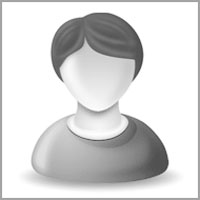 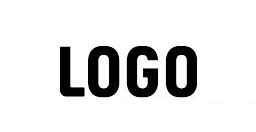 Title: Evaluation of XXXXXX in Gastric and XXXXXXX junction XXXXX and Its Correlation with relevant XXXXXX Parameters.
                                                                      Name: xxxxxxxx
                                                                      University/Organization; State, City, Country.Abstract: (Minimum 250 words Maximum 450 words) Gastric and gastro XXXXX XXXXX(XXX) is one of the most common malignant tumors and a major cause of cancer death worldwide, especially in developing countries.Overexpression of XX XXXX oncogene has been linked to clinical outcomes in several solid tumors, such XXX. However, its association with the prognosis of the disease and survival in gastric XXXXX remains unclear. To investigate the frequency of XXXX expression in gastric and XXXXX junction XXXXX and its association with various XXXXX parameters and survival.We included XXX prospective cases of both XXX and XXX specimen at XXXX. XXXX expression was detected using XXX(IHC). Expression of XXX was further correlated with different XXXXX parameters.The rate of survival was calculated by XXX method (XXX test) and XXXX analysis using XXXX software.Out of the 60 patients studied XX were male and XX were female. We found XXX positivity(XX) for XXXX expression in gastric XXXXX. Our results showed no significant association between XXX expression and gender, age, tumor location, degree of differentiation and XXXX invasion (XXX). Patients with XXXX overexpression tumors (XXX) had significantly shorter mean event free survival times than those with XXXX negative expression (XXX) tumors (mean survival time, XXX months, respectively; XXXon the XXX test). On XXX survival analysis, XXXX overexpression remained an independent XXX factor (hazard ratio, XXX = 0.003). Developing new molecular target therapy against XXXX may be one possible strategy for the treatment of gastric and gastro XXX junction XXXXX patients. These results should encourage further investigation of treatments using new XXXX agents against XXXX protein to improve the survival of patients.Keywords: Colonoscopy / IHC,  xxxxxx Reference/ Bibliography: 1.Parkin D, Bray F, Ferlay J, Pisani P: Global cancer statistics, 2002. CA Cancer J Clin 2005; 55: 74–108.2.Carlos Gomez-Martin, Jose Carlos, et.al. Level of HER2 Gene Amplification Predicts Response and Overall Survival in HER2-Positive Advanced Gastric Cancer Treated With Trastuzumab. J Clin Oncol 31:4445-4452.Biography: (Minimum 150 words Maximum 250 words)My self XXXX scholar (XXX) from XXXXX. My research interest focuses on cancer biology specifically in the field of XXXXX on human tissue. I have done both graduation and postgraduation in XXXX. I have XXX manuscript published.Presenting author details 
Full name (As per the passport):University/Industry/Organization name (Present wCorking):Designation (Director/Prof/Assistant or Associate prof/Researcher/ Scientist /PhD Student): Country:Mobile number (country code – number):Official Email ID:Presentation type (Oral/Poster): 
Category (Invited talk/Young researcher Invited talk/E-poster):Track number (This is very important to schedule your talk):  Follow this link – https://gastrocancer.conferenceseries.com/call-for-abstracts.phpResearch interest:Your profile page URL in your department:Date of birth as per the passport:Linked In/Facebook/twitter account:Postal address:Note: Please fill up the Red mark fields so that it would be easier for us to cite your details in the conference particulars. (Please do not forget to fix your photo and Logo above the title)